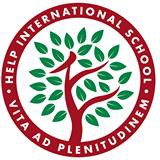 (Please fill in BLOCK LETTERS)EMPLOYMENT APPLICATION FORM1. POSITION APPLYING    FOR (Please tick):1. POSITION APPLYING    FOR (Please tick):□TEACHERSubject/ Year Group:Subject/ Year Group:□TEACHING ASSISTANT1. POSITION APPLYING    FOR (Please tick):1. POSITION APPLYING    FOR (Please tick):□ADMINISTRATIVE/ SUPPORT/ OTHERS (Please specify):ADMINISTRATIVE/ SUPPORT/ OTHERS (Please specify):ADMINISTRATIVE/ SUPPORT/ OTHERS (Please specify):ADMINISTRATIVE/ SUPPORT/ OTHERS (Please specify):2.  PERSONAL DETAILS2.  PERSONAL DETAILS2.  PERSONAL DETAILS2.  PERSONAL DETAILS2.  PERSONAL DETAILS2.  PERSONAL DETAILS2.  PERSONAL DETAILS2.  PERSONAL DETAILS  Full Name (As stated in National Registration Identification Card or Passport. Please underline surname)  Full Name (As stated in National Registration Identification Card or Passport. Please underline surname)  Full Name (As stated in National Registration Identification Card or Passport. Please underline surname)  Full Name (As stated in National Registration Identification Card or Passport. Please underline surname)  Full Name (As stated in National Registration Identification Card or Passport. Please underline surname)  Full Name (As stated in National Registration Identification Card or Passport. Please underline surname)PhotoPhotoCorrespondence Address:Correspondence Address:Correspondence Address:Correspondence Address:Correspondence Address:Correspondence Address:PhotoPhotoPermanent Address:Permanent Address:Permanent Address:Permanent Address:Permanent Address:Tel No	:Tel No	:Tel No	:Permanent Address:Permanent Address:Permanent Address:Permanent Address:Permanent Address:Handphone No:Handphone No:Handphone No:Permanent Address:Permanent Address:Permanent Address:Permanent Address:Permanent Address:Email Address :Email Address :Email Address :Permanent Address:Permanent Address:Permanent Address:Permanent Address:Permanent Address:Skype ID	:Skype ID	:Skype ID	:Date of Birth:	/	/(DD/MM/YY)Date of Birth:	/	/(DD/MM/YY)Languages spoken:Languages spoken:Nationality:NRIC/Passport No:NRIC/Passport No:NRIC/Passport No:Gender:□Male	□FemaleGender:□Male	□FemaleLanguages written:Languages written:Race:Marital Status:Marital Status:Marital Status:Gender:□Male	□FemaleGender:□Male	□FemaleLanguages written:Languages written:Race:No. of Children:No. of Children:No. of Children:OTHER INFORMATION:Have you ever suffered from any physical disability, injury or any physical/mental illness?	    YES / NO     If YES, please elaborate: ________________________________________________________________________Have you ever been discharged from any previous employment due to misconduct?    YES / NO    If YES, please elaborate: _________________________________________________________________________Have you ever been arrested for violation of any law / conviction of any crime? YES / NO    If YES, please state nature of violation and date: _______________________________________________________OTHER INFORMATION:Have you ever suffered from any physical disability, injury or any physical/mental illness?	    YES / NO     If YES, please elaborate: ________________________________________________________________________Have you ever been discharged from any previous employment due to misconduct?    YES / NO    If YES, please elaborate: _________________________________________________________________________Have you ever been arrested for violation of any law / conviction of any crime? YES / NO    If YES, please state nature of violation and date: _______________________________________________________OTHER INFORMATION:Have you ever suffered from any physical disability, injury or any physical/mental illness?	    YES / NO     If YES, please elaborate: ________________________________________________________________________Have you ever been discharged from any previous employment due to misconduct?    YES / NO    If YES, please elaborate: _________________________________________________________________________Have you ever been arrested for violation of any law / conviction of any crime? YES / NO    If YES, please state nature of violation and date: _______________________________________________________OTHER INFORMATION:Have you ever suffered from any physical disability, injury or any physical/mental illness?	    YES / NO     If YES, please elaborate: ________________________________________________________________________Have you ever been discharged from any previous employment due to misconduct?    YES / NO    If YES, please elaborate: _________________________________________________________________________Have you ever been arrested for violation of any law / conviction of any crime? YES / NO    If YES, please state nature of violation and date: _______________________________________________________OTHER INFORMATION:Have you ever suffered from any physical disability, injury or any physical/mental illness?	    YES / NO     If YES, please elaborate: ________________________________________________________________________Have you ever been discharged from any previous employment due to misconduct?    YES / NO    If YES, please elaborate: _________________________________________________________________________Have you ever been arrested for violation of any law / conviction of any crime? YES / NO    If YES, please state nature of violation and date: _______________________________________________________OTHER INFORMATION:Have you ever suffered from any physical disability, injury or any physical/mental illness?	    YES / NO     If YES, please elaborate: ________________________________________________________________________Have you ever been discharged from any previous employment due to misconduct?    YES / NO    If YES, please elaborate: _________________________________________________________________________Have you ever been arrested for violation of any law / conviction of any crime? YES / NO    If YES, please state nature of violation and date: _______________________________________________________OTHER INFORMATION:Have you ever suffered from any physical disability, injury or any physical/mental illness?	    YES / NO     If YES, please elaborate: ________________________________________________________________________Have you ever been discharged from any previous employment due to misconduct?    YES / NO    If YES, please elaborate: _________________________________________________________________________Have you ever been arrested for violation of any law / conviction of any crime? YES / NO    If YES, please state nature of violation and date: _______________________________________________________OTHER INFORMATION:Have you ever suffered from any physical disability, injury or any physical/mental illness?	    YES / NO     If YES, please elaborate: ________________________________________________________________________Have you ever been discharged from any previous employment due to misconduct?    YES / NO    If YES, please elaborate: _________________________________________________________________________Have you ever been arrested for violation of any law / conviction of any crime? YES / NO    If YES, please state nature of violation and date: _______________________________________________________3.  IF OFFERED  EMPLOYMENT BY HELP:3.  IF OFFERED  EMPLOYMENT BY HELP:3.  IF OFFERED  EMPLOYMENT BY HELP:3.  IF OFFERED  EMPLOYMENT BY HELP:3.  IF OFFERED  EMPLOYMENT BY HELP:3.  IF OFFERED  EMPLOYMENT BY HELP:3.  IF OFFERED  EMPLOYMENT BY HELP:3.  IF OFFERED  EMPLOYMENT BY HELP:Expected Monthly Salary:	Date available to start work:		/	/ (DD/MM/YY)Expected Monthly Salary:	Date available to start work:		/	/ (DD/MM/YY)Expected Monthly Salary:	Date available to start work:		/	/ (DD/MM/YY)Expected Monthly Salary:	Date available to start work:		/	/ (DD/MM/YY)Expected Monthly Salary:	Date available to start work:		/	/ (DD/MM/YY)Expected Monthly Salary:	Date available to start work:		/	/ (DD/MM/YY)Expected Monthly Salary:	Date available to start work:		/	/ (DD/MM/YY)Expected Monthly Salary:	Date available to start work:		/	/ (DD/MM/YY)4. TERTIARY EDUCATION (including courses in which you are currently enrolled, starting with the highest)4. TERTIARY EDUCATION (including courses in which you are currently enrolled, starting with the highest)4. TERTIARY EDUCATION (including courses in which you are currently enrolled, starting with the highest)4. TERTIARY EDUCATION (including courses in which you are currently enrolled, starting with the highest)4. TERTIARY EDUCATION (including courses in which you are currently enrolled, starting with the highest)4. TERTIARY EDUCATION (including courses in which you are currently enrolled, starting with the highest)4. TERTIARY EDUCATION (including courses in which you are currently enrolled, starting with the highest)4. TERTIARY EDUCATION (including courses in which you are currently enrolled, starting with the highest)Dates (From/To)University/CollegeUniversity/CollegeUniversity/CollegeUniversity/CollegePrincipal Subject or Major/MinorPrincipal Subject or Major/MinorType of Degree & Class or Grade Point AverageFrom: To   :From: To	:From: To	:5.  HIGHER SECONDARY SCHOOL EDUCATION – HSC/STPM/GCE ‘A’ LEVEL5.  HIGHER SECONDARY SCHOOL EDUCATION – HSC/STPM/GCE ‘A’ LEVEL5.  HIGHER SECONDARY SCHOOL EDUCATION – HSC/STPM/GCE ‘A’ LEVEL5.  HIGHER SECONDARY SCHOOL EDUCATION – HSC/STPM/GCE ‘A’ LEVELDates (From/To)SchoolSchoolGrades ObtainedFrom: To:6.  SECONDARY SCHOOL EDUCATION – MCE/SPM/GCE ‘O’ LEVEL6.  SECONDARY SCHOOL EDUCATION – MCE/SPM/GCE ‘O’ LEVEL6.  SECONDARY SCHOOL EDUCATION – MCE/SPM/GCE ‘O’ LEVEL6.  SECONDARY SCHOOL EDUCATION – MCE/SPM/GCE ‘O’ LEVELDates (From/To)SchoolSchoolGrades ObtainedFrom: To:7.  PROFESSIONAL, TEACHING AND OTHER QUALIFICATIONS7.  PROFESSIONAL, TEACHING AND OTHER QUALIFICATIONS7.  PROFESSIONAL, TEACHING AND OTHER QUALIFICATIONS7.  PROFESSIONAL, TEACHING AND OTHER QUALIFICATIONSDates (From/To)Professional BodyProfessional BodyType of MembershipFrom: To:From: To:From: To:8.  IF APPLYING FOR THE POST OF TEACHER, PLEASE SPECIFY SUBJECTS YOU ARE ABLE TO TEACH:1)	3)	5)2)	4)	6)8.  IF APPLYING FOR THE POST OF TEACHER, PLEASE SPECIFY SUBJECTS YOU ARE ABLE TO TEACH:1)	3)	5)2)	4)	6)8.  IF APPLYING FOR THE POST OF TEACHER, PLEASE SPECIFY SUBJECTS YOU ARE ABLE TO TEACH:1)	3)	5)2)	4)	6)8.  IF APPLYING FOR THE POST OF TEACHER, PLEASE SPECIFY SUBJECTS YOU ARE ABLE TO TEACH:1)	3)	5)2)	4)	6)9. HOW DID YOU HEAR ABOUT THE EMPLOYMENT OPPORTUNITY AT HELP?9. HOW DID YOU HEAR ABOUT THE EMPLOYMENT OPPORTUNITY AT HELP?9. HOW DID YOU HEAR ABOUT THE EMPLOYMENT OPPORTUNITY AT HELP?9. HOW DID YOU HEAR ABOUT THE EMPLOYMENT OPPORTUNITY AT HELP?10.  DO YOU HAVE ANY RELATIVES CURRENTLY EMPLOYED AT HELP?  YES / NO10.  DO YOU HAVE ANY RELATIVES CURRENTLY EMPLOYED AT HELP?  YES / NO10.  DO YOU HAVE ANY RELATIVES CURRENTLY EMPLOYED AT HELP?  YES / NO10.  DO YOU HAVE ANY RELATIVES CURRENTLY EMPLOYED AT HELP?  YES / NOIf YES, please list the name(s):If YES, please list the name(s):If YES, please list the name(s):If YES, please list the name(s):11.  EMPLOYMENT HISTORY (Starting from current)11.  EMPLOYMENT HISTORY (Starting from current)11.  EMPLOYMENT HISTORY (Starting from current)11.  EMPLOYMENT HISTORY (Starting from current)DatesOrganizationPositionReason for LeavingFrom:Name:Address:To:Address:Monthly SalaryTel. No:Brief description of your work and responsibilities:Brief description of your work and responsibilities:Brief description of your work and responsibilities:Brief description of your work and responsibilities:DatesOrganizationPositionReason for LeavingFrom:Name:Address:To  :Address:Monthly SalaryTel. No:Brief description of your work and responsibilities:Brief description of your work and responsibilities:Brief description of your work and responsibilities:Brief description of your work and responsibilities:DatesOrganizationPositionReason for LeavingFrom:Name:Address:To	:Address:Monthly SalaryTel. No:Brief description of your work and responsibilities:Brief description of your work and responsibilities:Brief description of your work and responsibilities:Brief description of your work and responsibilities:12.  MAJOR SOCIAL, LEISURE AND SPORTING ACTIVITIES AND ACHIEVEMENTS12.  MAJOR SOCIAL, LEISURE AND SPORTING ACTIVITIES AND ACHIEVEMENTS12.  MAJOR SOCIAL, LEISURE AND SPORTING ACTIVITIES AND ACHIEVEMENTS12.  MAJOR SOCIAL, LEISURE AND SPORTING ACTIVITIES AND ACHIEVEMENTS13. REFERENCES 13. REFERENCES 13. REFERENCES 13. REFERENCES 13. REFERENCES NameCompany & DesignationYears KnownEmail AddressTel. No.a.b.c.Use this section to elaborate on any points on earlier pages and to provide any other information you regard as helpful for our consideration of your application.Use this section to elaborate on any points on earlier pages and to provide any other information you regard as helpful for our consideration of your application.Use this section to elaborate on any points on earlier pages and to provide any other information you regard as helpful for our consideration of your application.Use this section to elaborate on any points on earlier pages and to provide any other information you regard as helpful for our consideration of your application.Use this section to elaborate on any points on earlier pages and to provide any other information you regard as helpful for our consideration of your application.DECLARATION BY APPLICANT:I certify that the information given herein and the enclosed Curriculum Vitae are true and complete to the best of my knowledge, and I understand that any false and/or misleading information given by me may result in termination of my employment at HELP.I understand and agree that HELP shall use the information given herein and the enclosed Curriculum Vitae to verify my academic and employment records, to obtain medical records, and for any other purposes incidental to my employment at HELP.If and when employed by HELP, I authorize and grant HELP the right to use my personal information such as name, credentials, specializations, image, voice and/or the like through printed, audio, visual and electronic means, in specially prepared materials such as official documents for the local authorities, displays, brochures, websites and the like for training and promoting the continuation and improvement of the HELP program(s) as and when it is deemed fit and necessary at no cost.If and when employed by HELP, I agree that all Intellectual Property and moral rights attached to the notes, student manuals, exam questions and answer schemes prepared by me as an academic staff during my tenure at HELP belongs to HELP and thus can be used by HELP and/or its authorized representatives as deemed fit by HELP.I understand and agree that if I revoke my consent to any of the terms herein, I must do so in writing to HELP and the action taken prior to the revocation will not be affected. If and when employed by HELP, I agree to use the technology resources including email account for work related purposes only in a responsible, effective and lawful manner and understand that it is strictly prohibited to transmit emails containing confidential, defamatory, offensive, or obscene materials. HELP shall not be held liable for any damage to the persons and /or properties caused by the transmission of any materials through emails by its employees.I further agree to abide by all the rules and regulations of HELP, if and when employed by HELP.If and when employed by HELP, I agree to execute a confidentiality and non-disclosed agreement which will be effective from the date of appointment and shall survive termination.DECLARATION BY APPLICANT:I certify that the information given herein and the enclosed Curriculum Vitae are true and complete to the best of my knowledge, and I understand that any false and/or misleading information given by me may result in termination of my employment at HELP.I understand and agree that HELP shall use the information given herein and the enclosed Curriculum Vitae to verify my academic and employment records, to obtain medical records, and for any other purposes incidental to my employment at HELP.If and when employed by HELP, I authorize and grant HELP the right to use my personal information such as name, credentials, specializations, image, voice and/or the like through printed, audio, visual and electronic means, in specially prepared materials such as official documents for the local authorities, displays, brochures, websites and the like for training and promoting the continuation and improvement of the HELP program(s) as and when it is deemed fit and necessary at no cost.If and when employed by HELP, I agree that all Intellectual Property and moral rights attached to the notes, student manuals, exam questions and answer schemes prepared by me as an academic staff during my tenure at HELP belongs to HELP and thus can be used by HELP and/or its authorized representatives as deemed fit by HELP.I understand and agree that if I revoke my consent to any of the terms herein, I must do so in writing to HELP and the action taken prior to the revocation will not be affected. If and when employed by HELP, I agree to use the technology resources including email account for work related purposes only in a responsible, effective and lawful manner and understand that it is strictly prohibited to transmit emails containing confidential, defamatory, offensive, or obscene materials. HELP shall not be held liable for any damage to the persons and /or properties caused by the transmission of any materials through emails by its employees.I further agree to abide by all the rules and regulations of HELP, if and when employed by HELP.If and when employed by HELP, I agree to execute a confidentiality and non-disclosed agreement which will be effective from the date of appointment and shall survive termination.DECLARATION BY APPLICANT:I certify that the information given herein and the enclosed Curriculum Vitae are true and complete to the best of my knowledge, and I understand that any false and/or misleading information given by me may result in termination of my employment at HELP.I understand and agree that HELP shall use the information given herein and the enclosed Curriculum Vitae to verify my academic and employment records, to obtain medical records, and for any other purposes incidental to my employment at HELP.If and when employed by HELP, I authorize and grant HELP the right to use my personal information such as name, credentials, specializations, image, voice and/or the like through printed, audio, visual and electronic means, in specially prepared materials such as official documents for the local authorities, displays, brochures, websites and the like for training and promoting the continuation and improvement of the HELP program(s) as and when it is deemed fit and necessary at no cost.If and when employed by HELP, I agree that all Intellectual Property and moral rights attached to the notes, student manuals, exam questions and answer schemes prepared by me as an academic staff during my tenure at HELP belongs to HELP and thus can be used by HELP and/or its authorized representatives as deemed fit by HELP.I understand and agree that if I revoke my consent to any of the terms herein, I must do so in writing to HELP and the action taken prior to the revocation will not be affected. If and when employed by HELP, I agree to use the technology resources including email account for work related purposes only in a responsible, effective and lawful manner and understand that it is strictly prohibited to transmit emails containing confidential, defamatory, offensive, or obscene materials. HELP shall not be held liable for any damage to the persons and /or properties caused by the transmission of any materials through emails by its employees.I further agree to abide by all the rules and regulations of HELP, if and when employed by HELP.If and when employed by HELP, I agree to execute a confidentiality and non-disclosed agreement which will be effective from the date of appointment and shall survive termination.DECLARATION BY APPLICANT:I certify that the information given herein and the enclosed Curriculum Vitae are true and complete to the best of my knowledge, and I understand that any false and/or misleading information given by me may result in termination of my employment at HELP.I understand and agree that HELP shall use the information given herein and the enclosed Curriculum Vitae to verify my academic and employment records, to obtain medical records, and for any other purposes incidental to my employment at HELP.If and when employed by HELP, I authorize and grant HELP the right to use my personal information such as name, credentials, specializations, image, voice and/or the like through printed, audio, visual and electronic means, in specially prepared materials such as official documents for the local authorities, displays, brochures, websites and the like for training and promoting the continuation and improvement of the HELP program(s) as and when it is deemed fit and necessary at no cost.If and when employed by HELP, I agree that all Intellectual Property and moral rights attached to the notes, student manuals, exam questions and answer schemes prepared by me as an academic staff during my tenure at HELP belongs to HELP and thus can be used by HELP and/or its authorized representatives as deemed fit by HELP.I understand and agree that if I revoke my consent to any of the terms herein, I must do so in writing to HELP and the action taken prior to the revocation will not be affected. If and when employed by HELP, I agree to use the technology resources including email account for work related purposes only in a responsible, effective and lawful manner and understand that it is strictly prohibited to transmit emails containing confidential, defamatory, offensive, or obscene materials. HELP shall not be held liable for any damage to the persons and /or properties caused by the transmission of any materials through emails by its employees.I further agree to abide by all the rules and regulations of HELP, if and when employed by HELP.If and when employed by HELP, I agree to execute a confidentiality and non-disclosed agreement which will be effective from the date of appointment and shall survive termination.DECLARATION BY APPLICANT:I certify that the information given herein and the enclosed Curriculum Vitae are true and complete to the best of my knowledge, and I understand that any false and/or misleading information given by me may result in termination of my employment at HELP.I understand and agree that HELP shall use the information given herein and the enclosed Curriculum Vitae to verify my academic and employment records, to obtain medical records, and for any other purposes incidental to my employment at HELP.If and when employed by HELP, I authorize and grant HELP the right to use my personal information such as name, credentials, specializations, image, voice and/or the like through printed, audio, visual and electronic means, in specially prepared materials such as official documents for the local authorities, displays, brochures, websites and the like for training and promoting the continuation and improvement of the HELP program(s) as and when it is deemed fit and necessary at no cost.If and when employed by HELP, I agree that all Intellectual Property and moral rights attached to the notes, student manuals, exam questions and answer schemes prepared by me as an academic staff during my tenure at HELP belongs to HELP and thus can be used by HELP and/or its authorized representatives as deemed fit by HELP.I understand and agree that if I revoke my consent to any of the terms herein, I must do so in writing to HELP and the action taken prior to the revocation will not be affected. If and when employed by HELP, I agree to use the technology resources including email account for work related purposes only in a responsible, effective and lawful manner and understand that it is strictly prohibited to transmit emails containing confidential, defamatory, offensive, or obscene materials. HELP shall not be held liable for any damage to the persons and /or properties caused by the transmission of any materials through emails by its employees.I further agree to abide by all the rules and regulations of HELP, if and when employed by HELP.If and when employed by HELP, I agree to execute a confidentiality and non-disclosed agreement which will be effective from the date of appointment and shall survive termination.Applicant’s Signature:Applicant’s Signature:Applicant’s Signature:Date:Date:FOR OFFICE USE ONLYFOR OFFICE USE ONLYFOR OFFICE USE ONLYFOR OFFICE USE ONLYFOR OFFICE USE ONLYInterview Comments &Recommendation (please tick the relevant checkbox)Interview Comments &Recommendation (please tick the relevant checkbox)Interview Comments &Recommendation (please tick the relevant checkbox)InterviewerDateAppointRejectKIVName:AppointRejectKIVName:AppointReject□KIVName: